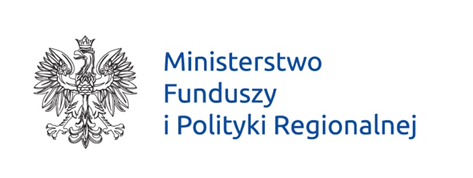 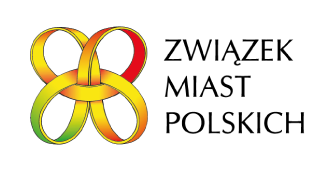 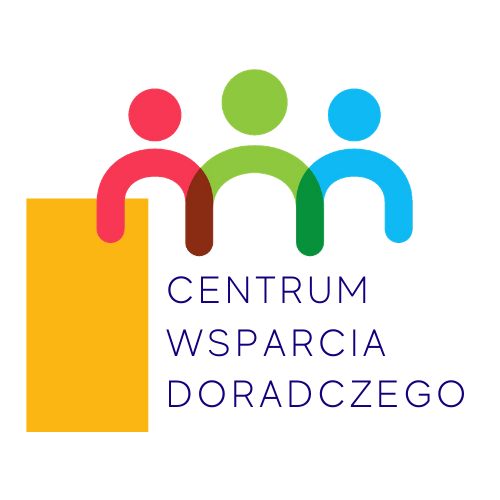 FORMULARZ ZGŁASZANIA UWAG DO RAPORTU DIAGNOSTYCZNEGO 
DLA OBSZARU PARTNERSTWA PONIDZIESzanowni Mieszkańcy!Zakończył się zasadniczy etap prac związanych z opracowaniem diagnozy obszaru Partnerstwa Ponidzie. Chcemy, by opracowany raport diagnostyczny był dokumentem o wysokiej jakości i uwzględniał wszystkie zagadnienia istotne dla przyszłego rozwoju obszaru partnerstwa.Głos Mieszkańców jest dla nas szczególnie ważny. Za pośrednictwem tego formularza można podzielić się opinią, skomentować zapis lub zgłosić uwagę do treści udostępnionego raportu.Informacja dotycząca składającego formularz (proszę zaznaczyć znakiem „x” odpowiednią rubrykę) Dziękujemy za wypełnienie formularza!Miejsce w dokumencie (fragment, strona)Propozycja zmianyUzasadnienie uwagi, komentarzaMieszkaniec gminy: …………………………………………………………………………. (proszę wpisać nazwę gminy)Mieszkaniec gminy: …………………………………………………………………………. (proszę wpisać nazwę gminy)Przedsiębiorca prowadzący działalność na obszarze partnerstwaPrzedstawiciel organizacji pozarządowej prowadzącej działalność na obszarze partnerstwaPrzedstawiciel samorządu terytorialnegoInny rodzaj interesariusza (jaki?) ……………………………………………………